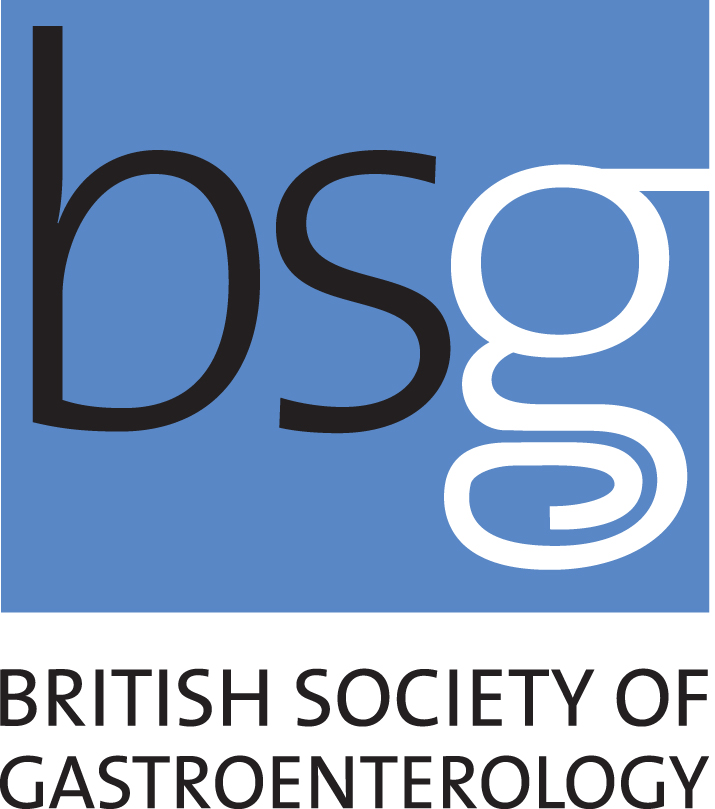 Formative DOPS Assessment Form Use and operation of an Endoscope Washer Disinfector (EWD)Using this formThe purpose of this DOPs form is to provide a universal training and assessment tool for continuity when training in the use and operation of an endoscope washer disinfector.PART 1. Manufacturers will deliver the initial specific product training traceable to the product reprocessing instructions and confirm that the topics covered in the training from the criteria listed below.  These are the shaded areasPART 2. The employer will undertake an assessment of competency to operate an endoscope washer disinfector (EWD) as part of the Skills for Health END21 competency and as annual revalidation of practice. Each section/topic should be signed and dated by the individual delivering the training or assessing the competency.Legend:PPE – Personnel Protective EquipmentCP(D)AE(D)IMS…Both parties accept the topics and comments above.Trainee signature:                                                                                                         					Trainer signature:Date:                                                                                                                                					Date:PART 2. Competency assessment  - EmployerScale and Criteria Key  1   Minimal knowledge and understanding about how the competence relates to practice (Novice)2   Needs supervision to effectively carry out the range of skills within the competence 3   Performs some skills within the competence effectively without supervision 4   Confident of the knowledge and ability to perform all the identified skills within the competence effectively (Competent)5   Can facilitate the knowledge and understanding of other professionals relating to the skill range within the competence (Level 5 assessed while teaching and transferring your knowledge) (Expert)If outcome is 1 or 2 for any part of the training, further training will be requiredUnit Manager Signature: ……………………………………………………………………Hospital (legal entity)  ……………………………………………………………………….Date: 		………………………………………………………………………….Relevant documents Manufacturers’ instructions (eg. EWD, thermolabile endoscopes)EN 15883EN 17664 Sterilization of medical devices - Information to be provided by manufacturer’ for the processing of resterilizable medical devices             HTM 01 06 (2016) and WHTM 01 062016) Decontamination of flexible endoscopesCRB/HG/22.08.17Q:\HIRL\Tina\BSG\DOPs EWD\DOPs for EWD v2 22.08.17.docxHospital:Trainee’s name (print):Job title:Date of assessment: Review date:Manufacturer:Equipment Models:(Identify Model of EWD)Trainer’s Name (print):Criteria Training delivered (where applicable)CommentsCompetency assessment Comments Demonstrates relevant knowledge and understanding of:PART 1PART 1PART 2PART 21.1Each stage of an EWD cycle of the selected/validated programme accordingto EWD-IFU1.2The importance of quarterly and annual validation of an EWD – why, who, what1.3Cycle types validated for use and when to use them1.4Why a self-disinfection cycle is required and when acc. to EWD-IFU by taking into account local water quality1.5Local standard operating procedures and policies for EWD1.6Importance of maintenance and weekly testing of EWD – why, who, what1.7Importance of record keeping1.8Use of PPE when loading and unloading an EWD – importance to avoid cross contamination1.9The roles and responsibilities of, for example, operator, User, CP(D), AE(D)2Preparation –Ensures ancillary equipment and consumables are availablePART 1PART 1PART 2PART 22.1Understands the respective instructions for use of the EWD and accessories2.2Understands the EWD chamber components 2.3Understands the importance of correct connectors – what and why2.4Identifies and ensures appropriate chemicals are available2.5Correctly identify and change all chemicals i.e. detergent and disinfectant2.6Aware of COSHH requirements for chemicals used2.7Storage and safe disposal of chemicals 3Loading of EWDPART 1PART 1PART 2PART 23.1Identification of the user by scan system (e.g. RFID, barcode)3.2Correct loading and scanning/identification of the manually cleaned endoscope3.3Selection of connectors – demonstrate correct attachment of connectors to specific endoscope models and endoscope position in the basket, if applicable3.4Aware of the reason for processing all valves and removable parts with the endoscope and positioning in the EWD, if applicable3.5Cycle selection and cycle start3.6Identify how the basket is positioned inside the EWD chamber, if applicable4Unloading of EWDPART 1PART 1PART 2PART 24.1Identification of the user by scan system to access the load (if applicable) 4.2Product release procedure (checking of IMS data) and action required if not correct4.3Importance of checking channel connectors are still in place; visual inspection of the endoscope4.4How to handle endoscopes when removing them from the EWD to avoid cross contamination 5Maintenance of EWDPART 1PART 1PART 2PART 25.1Self-disinfection selection (where applicable)5.2Daily tasks identified by the manufacturer e.g. clean strainers, check spray arms5.3Weekly tasks identified by the manufacturer6Testing of EWDPART 1PART 1PART 2PART 26.1Weekly final rinse water sampling– why and how6.2Importance of documenting results – why, when, how (manual or electronic)7Actions if cycle failsPART 1PART 1PART 2PART 27.1The steps to take if a cycle aborts/alarms during a decontamination cycle e.g. leak test failure, detection of channel blockage or reduced flow7.2Recognise notification errors and how to troubleshooting 8Loan endoscopesPART 1PART 1PART 2PART 28.1How to enter a loan endoscope into the EWD tracking system9Insight – Knows when to take action or seek advicePART 1PART 1PART 2PART 29.1When to call an engineer9.2Action required if water quality test fails – use of algorithm or who to call.9.3What to do in the event of a chemical spillage Comments:Further action required: